Важно сохранять здоровье и активность в пожилом возрасте. Особое внимание уделяется вопросам профилактики остеопороза, снижения сенсорных функций (слух, зрение), когнитивных нарушений, снижения мышечной массы, падений пожилых и бытового травматизма. Болезнь Альцгеймера - прогрессирующее дегенеративное заболевание головного мозга, приводящее к потере памяти и отклонениям в мышлении и рассуждениях.Деменция – это синдром, при котором происходит деградация памяти, мышления, поведения и способности выполнять ежедневные действия (ВОЗ). Болезнь Альцгеймера является наиболее распространенной причиной деменции, которая поражает людей во всех странах.Изначально признаки болезни незначительны и окружающие принимают их за возрастную рассеянность пожилого человека. А когда изменения в поведении и характере становятся опасными для близких и самого больного, родственники обращаются к врачам, но в большинстве случаев уже оказывается поздно. Болезнь Альцгеймера ложится тяжким бременем на семью и близких больного. Если появились подозрение на то, что кто-то из близких подвержен этому заболеванию – изучите информацию, обращайтесь к неврологу и психиатру, проводите необходимые исследования и начинайте раннюю коррекцию заболевания.21 сентября – Международный день распространения информации о болезни Альцгеймера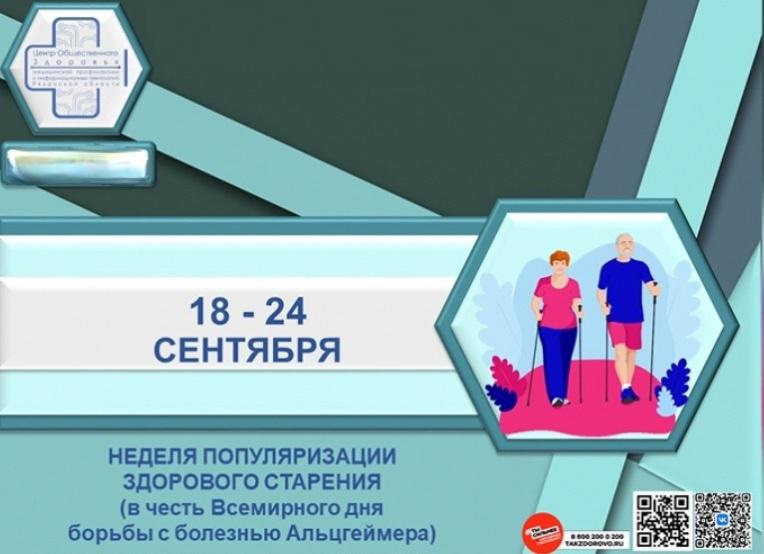 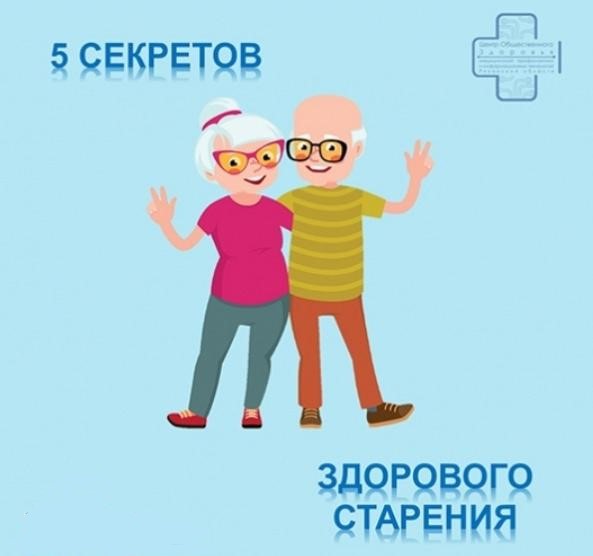 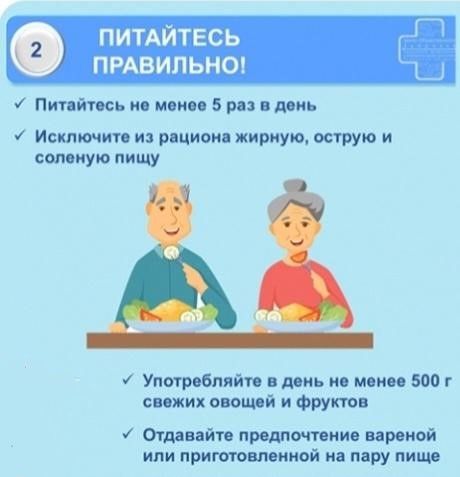 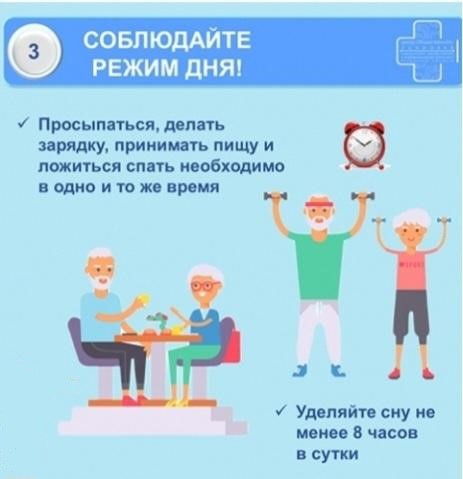 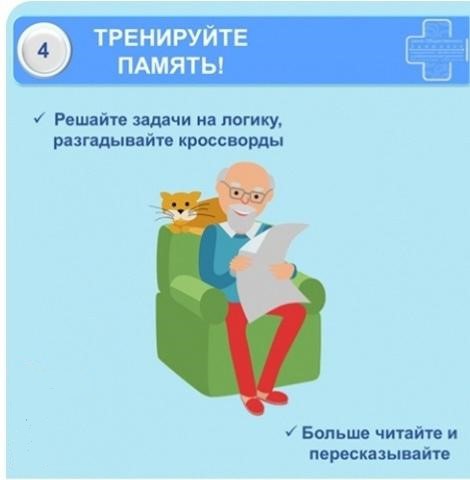 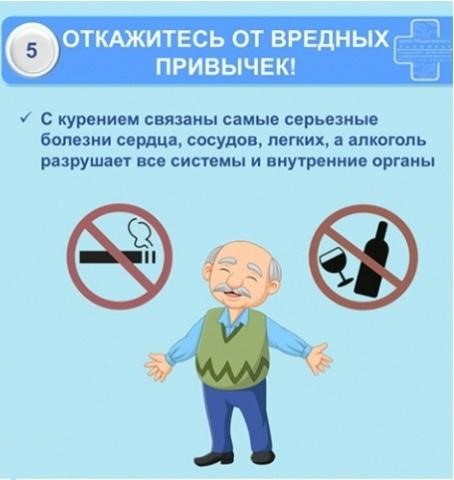 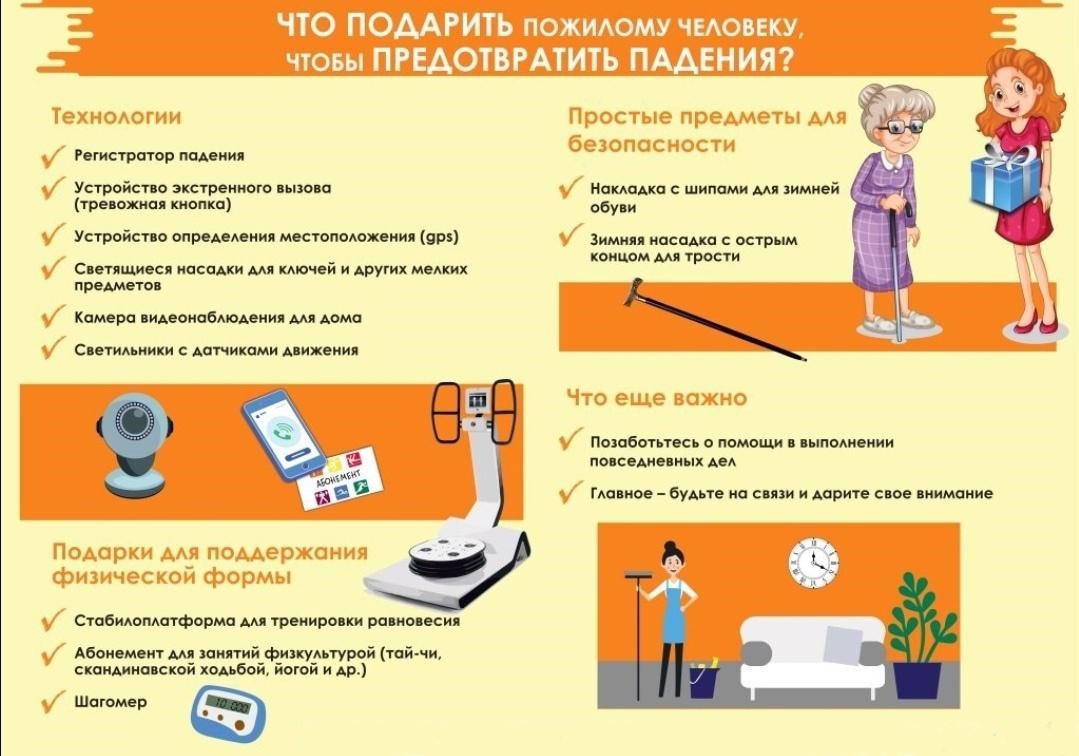 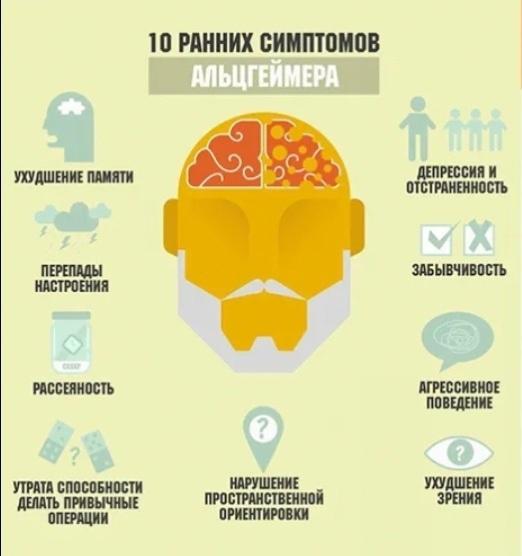 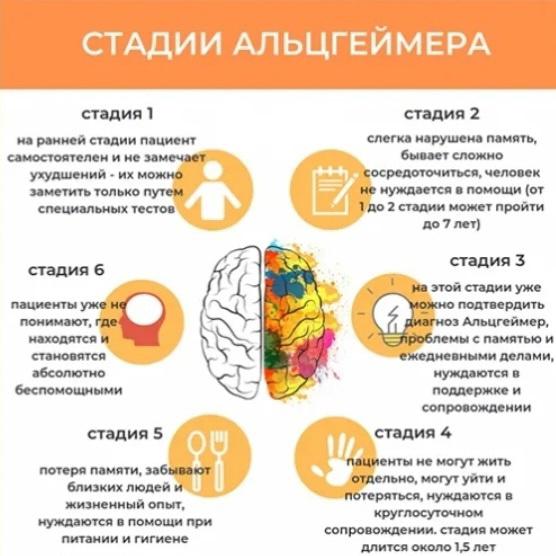 